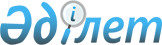 Об утверждении Протокола о внесении изменений в Соглашение о порядке транзита через территории государств – участников Содружества Независимых Государств от 4 июня 1999 годаПостановление Правительства Республики Казахстан от 12 февраля 2020 года № 52
      В соответствии с подпунктом 2) статьи 15 Закона Республики Казахстан от 30 мая 2005 года "О международных договорах Республики Казахстан" Правительство Республики Казахстан ПОСТАНОВЛЯЕТ:
      1. Утвердить прилагаемый Протокол о внесении изменений в Соглашение о порядке транзита через территории государств - участников Содружества Независимых Государств от 4 июня 1999 года, совершенный в Ашхабаде 31 мая 2019 года.
      2. Настоящее постановление вводится в действие со дня его подписания. Протокол о внесении изменений в Соглашение о порядке транзита через территории государств - участников Содружества Независимых Государств от 4 июня 1999 года
      Правительства государств-участников Соглашения о порядке транзита через территории государств-участников Содружества Независимых Государств от 4 июня 1999 года (далее - Соглашение), именуемые в дальнейшем Сторонами, в соответствии со статьей 10 Соглашения
      согласились о нижеследующем:  Статья 1
      Внести в Соглашение следующие изменения:
      1. Абзац второй преамбулы изложить в следующей редакции: "принимая во внимание положения Договора о создании Экономического союза от 24 сентября 1993 года, Основ таможенных законодательств государств - участников Содружества Независимых Государств, принятых Решением Совета глав государств Содружества от 10 февраля 1995 года, Соглашения о создании зоны свободной торговли от 15 апреля 1994 года, Протокола об изменениях и дополнениях к нему от 2 апреля 1999 года, Соглашения о сотрудничестве и взаимной помощи в таможенных делах от 15 апреля 1994 года и Договора о зоне свободной торговли от 18 октября 2011 года".
      2. Абзац пятый статьи 3 дополнить словами ", за исключением случаев, установленных статьей 4 настоящего Соглашения".
      3. Пункт "в" статьи 7 исключить. Статья 2
      Настоящий Протокол вступает в силу с даты получения депозитарием третьего уведомления о выполнении Сторонами внутригосударственных процедур, необходимых для его вступления в силу.
      Для Сторон, выполнивших внутригосударственные процедуры позднее, настоящий Протокол вступает в силу с даты сдачи соответствующих документов депозитарию.
      Совершено в городе Ашхабад 31 мая 2019 года в одном подлинном экземпляре на русском языке. Подлинный экземпляр хранится в Исполнительном комитете Содружества Независимых Государств, который направит каждому государству, подписавшему настоящий Протокол, его заверенную копию.
					© 2012. РГП на ПХВ «Институт законодательства и правовой информации Республики Казахстан» Министерства юстиции Республики Казахстан
				
      Премьер-Министр
Республики Казахстан 

А. Мамин
Утвержден
постановлением Правительства
Республики Казахстан
от 12 февраля 2020 года № 52
За Правительство
Азербайджанской Республики
За Правительство
Российской Федерации
За Правительство
Республики Армения
За Правительство
Республики Таджикистан
За Правительство
Республики Беларусь
За Правительство
Туркменистана
За Правительство
Республики Казахстан
За Правительство
Республики Узбекистан
За Правительство
Кыргызской Республики
За Правительство
Украины
За Правительство
Республики Молдова